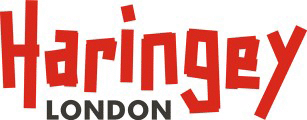 Haringey Parenting Referral FormPlease email the completed referrals should be sent to: parentingprogramme@haringey.gov.ukFamily Details (please list all family members)Has consent been given for this referral (Y / N):Is a translator required (Y / N):                    Which language:Which course would you like to refer for?Name and position of referrer: Name Date of BirthMosaic ID RelationshipContact Number
Strengthening Families, Strengthening Communities  Triple P TeenMellow ParentingCaring DadsWebster StrattonCygnetUnsure (we will screen the information in the referral and decide which is best suited)Unsure (we will screen the information in the referral and decide which is best suited)Unsure (we will screen the information in the referral and decide which is best suited)